                                                                                                               Утверждаю:                                                                                      « 07    »   10____2019 гДиректор ГОБУК  МОДЮБ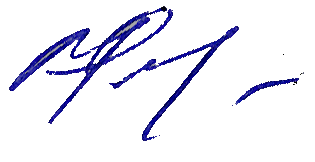 ____________ Н.В. Феклистова                                                                                     ПОЛОЖЕНИЕ О ПРОВЕДЕНИИ  СЕМЕЙНОЙ ЛИТЕРАТУРНОЙ ВИКТОРИНЫОбщие положения.Семейная литературная викторина (в дальнейшем Викторина) проводится для учащихся 1-4 классов.     1.1  Цель  Викторины:Приобщение детей к чтению.Приобретение практического навыка работы с текстом. 1.2  Задачи  Викторины:Пропаганда чтения среди детей;Расширение читательского кругозора детей;Возрождение традиций семейного чтения;Повышение общественного интереса к библиотекам;Повышение уровня грамотности у детей.Участники Викторины.В Викторине принимают участие учащиеся 1-4 классов и их родители.Содержание Викторины.Участники Викторины читают рекомендованные произведения и отвечают на заданные вопросы. Викторина семейная, поэтому помощь родителей приветствуется.Условия и порядок проведения Викторины.4.1 Викторина проводится с 07.10.2019 по 10.11.2019. Подведение итогов: 17.11.2019 в 13.00            4.2 Положение о проведении, сроки проведения, бланк Викторины размещены на сайте библиотеки: http://www.libkids51.ru/, в группе в социальной сети в вконтакте: и во всех подразделениях отдела библиотечного обслуживания обучающихся 1-4 классов ГОБУК МОДЮБ.          4.3   Работы, поступившие после окончания срока и работы, в которых выполнено менее  ½ заданий, рассматриваться не будут.                  4.4    Участие в конкурсе – бесплатное.           4.6    Документ, подтверждающий участие в викторине - платный:                   - 150 рублей за бумажный вариант документа (грамоты, диплома) участника.                   - 100 рублей за электронный вариант документаСпособ оплаты наличный: в библиотеке через кассу, расположенную на 1 этаже (Отдел обслуживания дошкольников). Кассовые чеки регистрируются на абонементе Отдела библиотечного обслуживания обучающихся 1-4 классов. Способ оплаты безналичный:  перевод через банки.  •	Внесите оплату. •	Отсканируйте или сфотографируйте банковскую квитанцию об оплате.•	Одним электронным письмом отправьте:1.	выполненную работу, 2.	скан или фото об оплате,на электронный адрес: bibliomalishi@yandex.ru с указанием фамилии участника в имени документа.Реквизиты для оплаты в банке.Государственное областное бюджетное учреждение культуры «Мурманская областная детско – юношеская библиотека имени В.П.Махаевой»183025, г. Мурманск, ул. Буркова, д.30.ИНН 5190103530  /   КПП 519001001ОКТМО 47701000УФК по Мурманской области (ГОБУК МОДЮБ, л/с 20496Ц03640)р/сч 40601810500001000001 БИК 044705001  КБК 00000000000000000130Отделение Мурманск г. МурманскНазначение платежа: 00000000000000000130 за участие в викторине!!!•	Все прилагающиеся файлы должны иметь имя – фамилию и имя участника.•	В теме письма указать: Викторина «Галактические приключения»•	Внимание! В течение 5 рабочих дней вы должны получить уведомление о получении нами Ваших документов, если же такое письмо Вам не поступило, проверьте написание электронного адреса! и  отправьте повторно или позвоните в отдел библиотечного обслуживания 1-4 классов. Тел .8(815)244-34-33 Предоставление работы  является согласием автора  и его законного представителя с условиями Викторины и с правом организатора на обработку персональных данных.Требование к оформлению.5.1. Принимаются работы аккуратно оформленные, на отдельном листе.            5.2.Принимаются работы, как в бумажном, так и  в электронном виде.  Порядок подведения итогов Викторины и награждение.Каждый получает документ подтверждающий участие в викторине, (если была произведена оплата). Победители награждаются дипломами I, II и III степени. Участники получают грамоты и сертификаты. Получить документ можно в библиотеке по адресу: г. Мурманск, ул. Буркова, д.30, ГОБУК Областная детско – юношеская библиотека имени В.П.Махаевой, отдел библиотечного обслуживания обучающихся 1-4классов. Рассылка электронных документов будет осуществляться в течение 30 рабочих дней. БИБЛИОТЕКА ДОСТАВКУ В БУМАЖНОМ ВАРИАНТЕ ДОКУМЕНТОВ ПОДТВЕРЖДАЮЩИХ УЧАСТИЕ В КОНКУРСЕ НЕ ПРЕДОСТАВЛЯЕТ. Руководство Викторины.Подготовку и проведение Викторины осуществляет отдел библиотечного обслуживания обучающихся 1-4 классов ГОБУК МОДЮБ г. Мурманска. Координатором викторины является зав. отделом библиотечного обслуживания обучающихся 1-4 классов Загреба Галина Федоровна, контактный телефон – 44-34-33. Для проведения конкурса формируется жюри. Состав жюри: Загреба Галина Федоровна, заведующая,Невзорова Галина Александровна, главный библиотекарь;Сохань Ольга Викторовна, ведущий библиотекарь;Бородина Дарья Симоновна, ведущий библиотекарь;Кулагина Марина Александровна, ведущий библиотекарь.Критерии оценки работ (в порядке убывания значимости):Полные развернутые ответы;Соответствие ответа тексту произведения; Ссылка на произведение, в котором найдены ответы; Читаемость текста (для рукописного варианта);Художественное оформление;Общее впечатление.             8.1  Жюри не предоставляет письменные или устные объяснения своего решения авторам работ, заявленных на конкурс. 
